Самый любимый, сказочный, неповторимый и так долго ожидаемый, для детей праздник – Новый год! В  нашем детском саду новогодние утренники прошли для детей незабываемо! К ним приходили сказочные герои, которые играли с ребятами в игры, пели песни, водили хороводы! Долгожданный Дед Мороз подарил всем вкусные подарки! Теперь наши ребята ждут с нетерпением следующий новогодний праздник!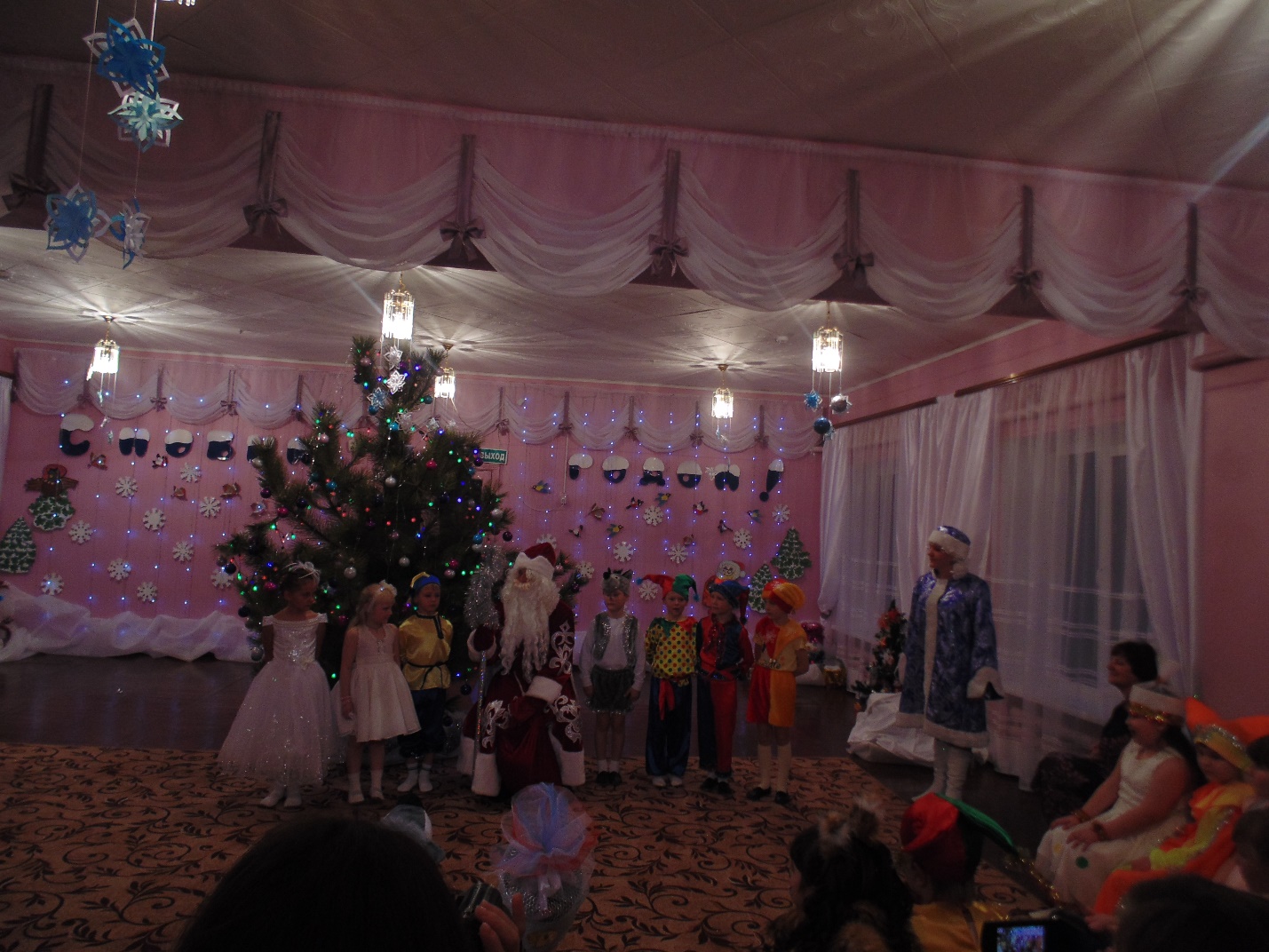 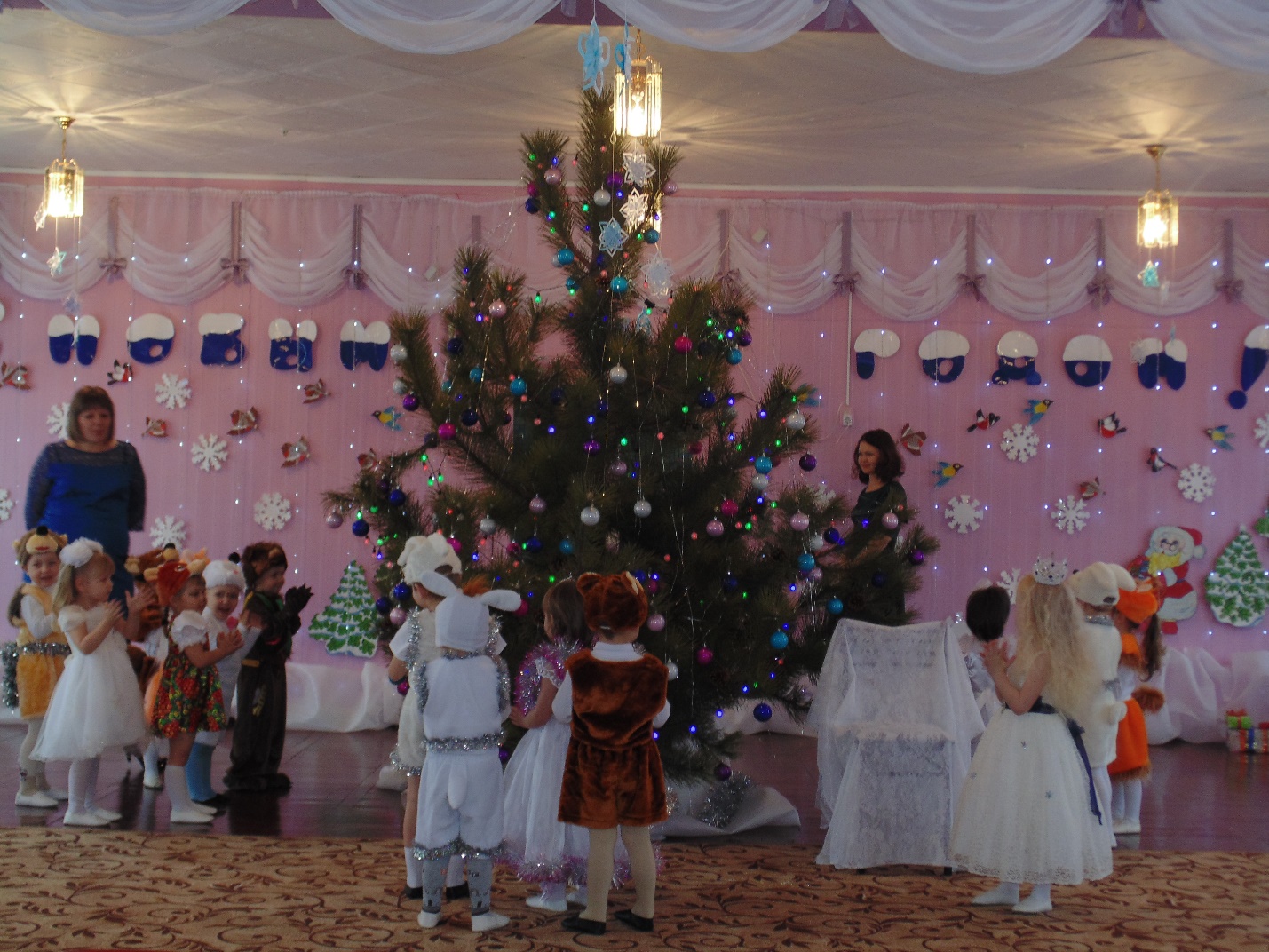 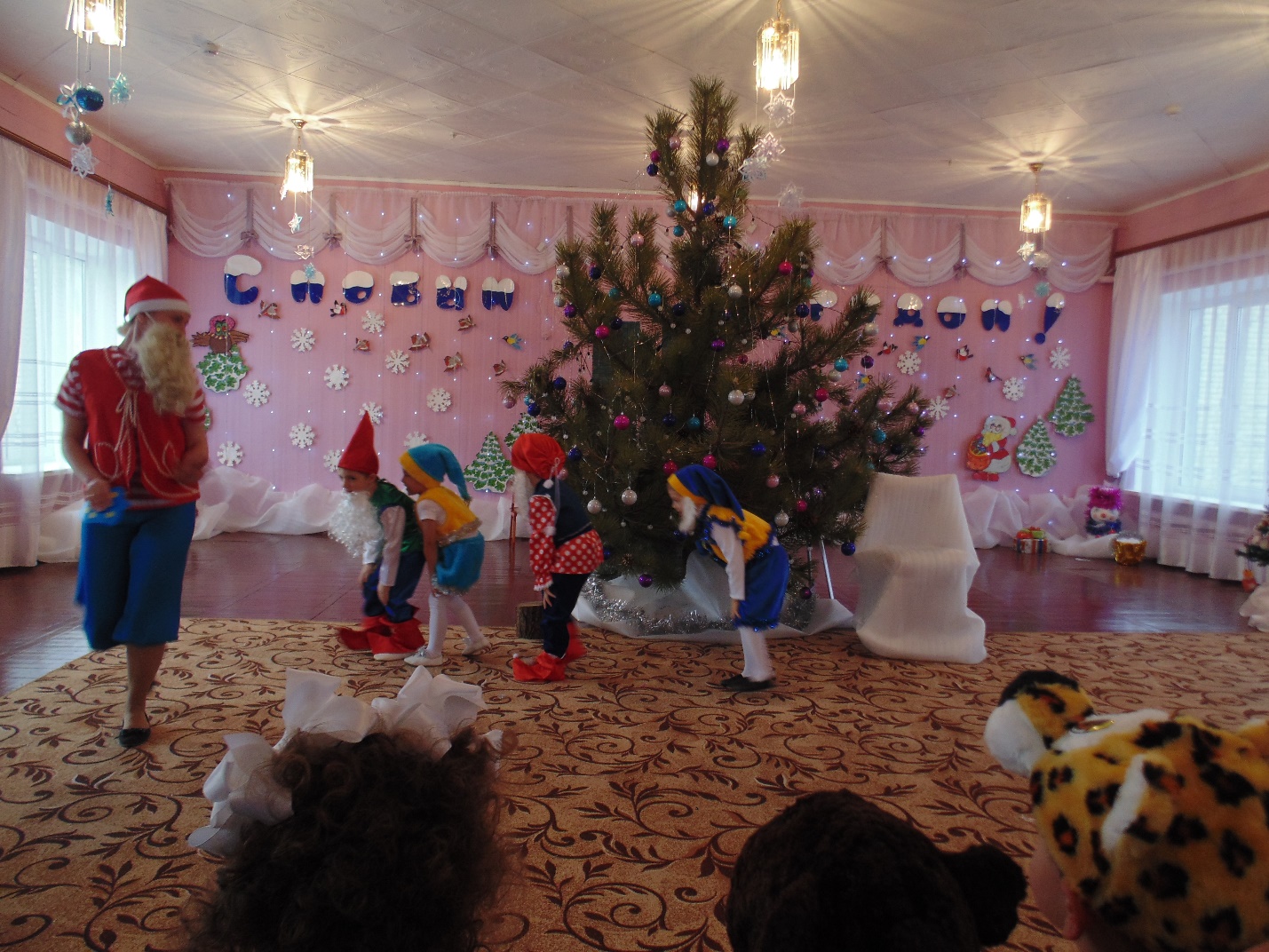 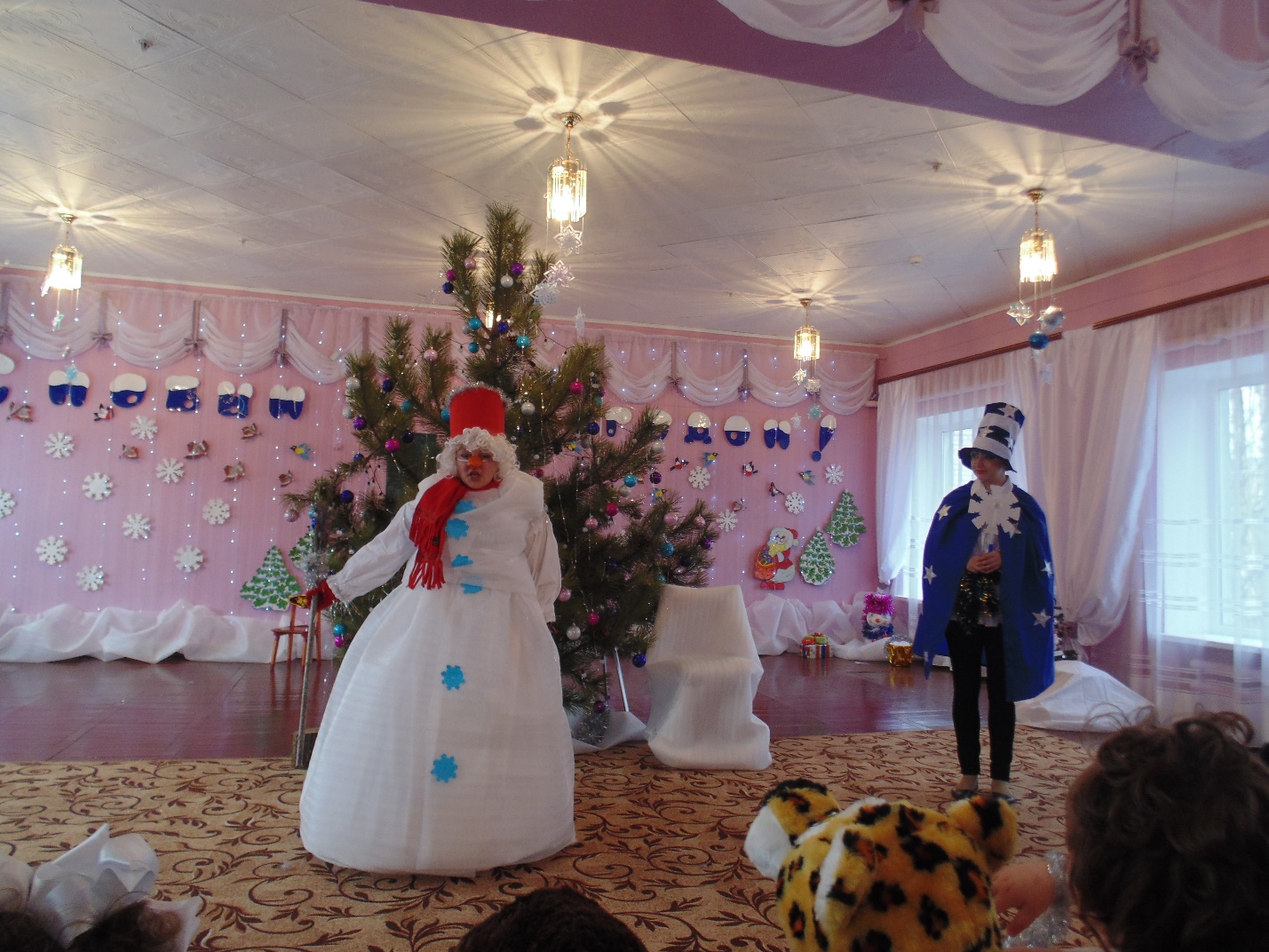 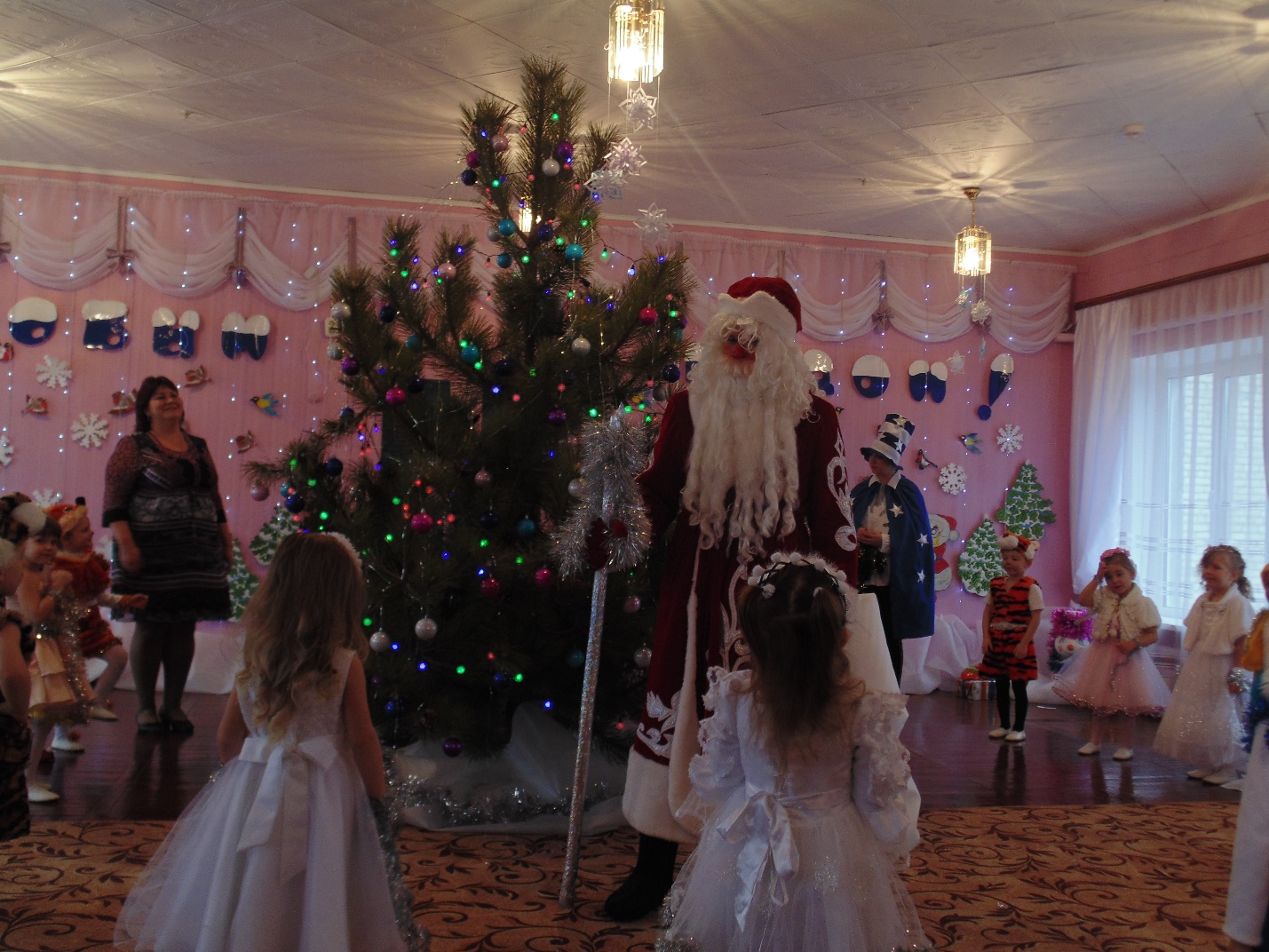 